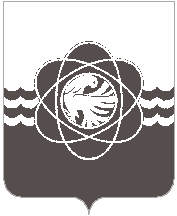 34 сессии четвёртого созываот 12.12.2016 № 264Рассмотрев обращение Администрации муниципального образования «город Десногорск» Смоленской области от 28.11.2016 №3454, на основании ст.26 Устава муниципального образования «город Десногорск» Смоленской области, учитывая рекомендации постоянной депутатской  комиссии планово-бюджетной, по налогам, финансам и инвестиционной деятельности, Десногорский городской СоветР Е Ш И Л:Установить ежемесячную социальную поддержку на 2017 год, обеспечивающую бесплатный проезд учащихся муниципальных бюджетных общеобразовательных организаций из малообеспеченных семей, проживающих на территории 7,8 микрорайонов г. Десногорска и п. Екимовичи.Установить, что социальную поддержку, обеспечивающую бесплатный проезд на городском транспорте общего пользования осуществляет закрытое акционерное общество  работников «Народное предприятие «Автотранс».Установить, что источником финансирования ежемесячной социальной поддержки отдельной категории учащихся муниципальных бюджетных общеобразовательных организаций  является местный бюджет.4. Настоящее решение вступает в силу с 1 января 2017 года.5. Настоящее решение опубликовать в газете «Десна».Об установлении ежемесячной социальной поддержки, обеспечивающей бесплатный проезд  учащихся муниципальных бюджетных общеобразовательных организацийиз малообеспеченных семейПредседательДесногорского городского Совета                        В.Н. БлохинГлава муниципального образования «город Десногорск» Смоленской области                                В.В. Седунков